ST. Mary’s Primary SchoolDerrymore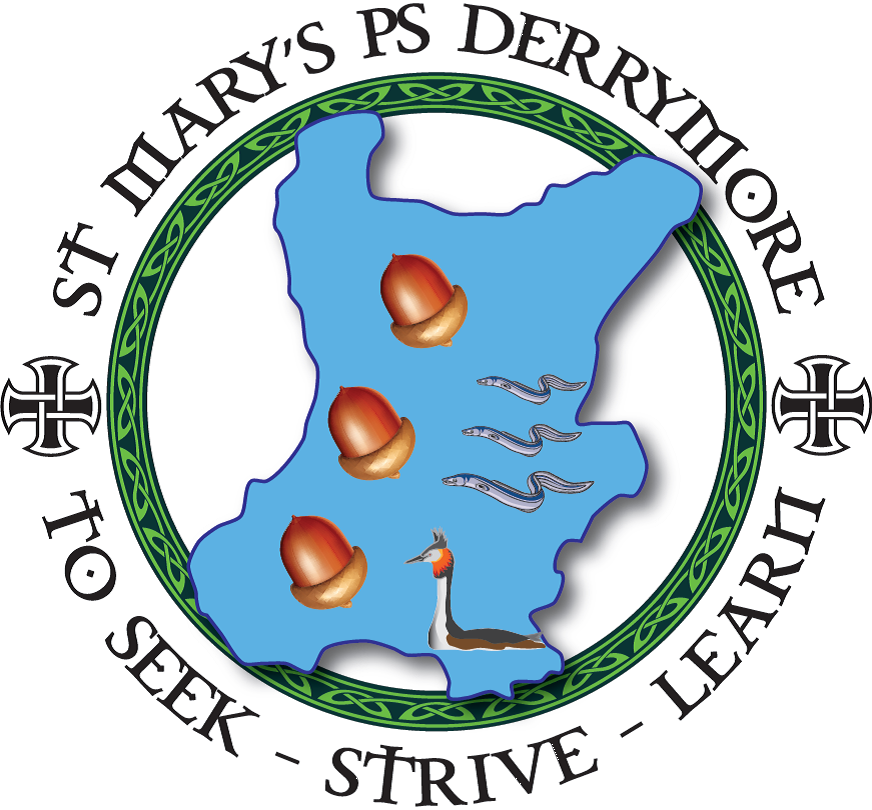 Attendance policySeptember 2023ST MARY’S PRIMARY SCHOOL DERRYMOREATTENDANCE POLICYINTRODUCTIONYour child’s education is important to us and MUST be important to you.Regular school attendance is crucial in raising standards in education and ensuring that every child can have full access to the school curriculum in a warm and safe environment which will enable them to reach their full potential.St. Mary's Primary School will strive to promote an ethos and culture, which encourages good attendance and where each pupil will feel, valued and secure.DENI Guidance on attendance percentagesEvery school day counts. “Every single day a child is absent from school equates to a day of lost learning. Attendance percentages can be misleading.”100% Attendance 0 Days Missed Excellent 95% Attendance 9 Days of Absence 1 Week and 4 Days of Learning Missed Satisfactory 90% Attendance 19 Days of Absence 3 Weeks and 4 Days of Learning Missed Poor 85% Attendance 28 Days of Absence 5 Weeks and 3 Days of Learning Missed Very Poor 80% Attendance 38 Days of Absence 7 Weeks and 3 Days of Learning Missed Unacceptable 75% Attendance 46 Days of Absence 9 Weeks and 1 Day of Learning Missed Unacceptable For some parents, 90% may seem like an acceptable level of attendance, but the reality is that 90% attendance means that your child will miss half a school day each week or 19 days of school during the school year – that’s nearly 4 school weeks!The school has a very good record of attendance which it aims to maintain. An overall level of 97% attendance is the target.VISIONTo seek, strive, learnOur vision is that all members of the school community are inspired and motivated to achieve their full potential.Today’s pupils, tomorrow’s citizens.In our school we all matter.In our school we all belong.In our school we all try to be the best we can be.MISSIONHere at St Mary’s we work together to live like Jesus;Our vision is to enrich the life of everyone that passes through our school;Praising and celebrate effort and success;Ensuring fairness where every child matters and fulfills their potential to become the best they can be;Inviting our school, parish and locality friends to support us on our journey of faith;Nurturing spiritual growth through our Catholic ethos;Giving each other the opportunity for development in learning, worship and serving others;Offering a safe and happy school where every person is valued;Doing our best to see Jesus in one another.ATTENDANCE POLICYSt. Mary’s Primary School will strive to promote an ethos and culture which encourages good attendance and where each pupil will feel valued and secure.Regular school attendance and punctuality are extremely important, as valuable learning time is lost when pupils are absent or late.  Pupils need to attend regularly if they are to take full advantage of the educational opportunities available to them.  The school’s ethos demonstrates that children feel that their presence in school is important, that they are missed when they are absent or late.  The school takes appropriate action in order to promote good attendance and the overall aims of this policy.To enable our school to accurately record and monitor attendance in a consistent way we will adhere to the guidance provided in the Department of Education Circular 2015/02 which can be found at http://www.deni.gov.uk/circular_2015_02.pdfAIMSTo maximise attendance of all childrenTo provide an environment which encourages regular attendance and makes attendance and punctuality a priority for all those associated with the schoolTo monitor and support children whose attendance is a cause for concern and work in partnership with parents to resolve any difficultyTo analyse attendance data regularly to inform practice and future policy amendmentsTo work closely and make full use of the support from appropriate external agencies, including the Education Welfare Officer (EWO)ROLES AND RESPONSIBILITIESResponsibilities of ParentsThe responsibility for ensuring children attend school regularly and punctually rests with parents.  However, where school attendance problems occur, the key to resolving these problems is engaging the child through collaborative working between the parent and the school. Parents have a responsibility in the eyes of the law “To ensure that children have an efficient education suited to their age, aptitude and any special educational needs” Education & Libraries Order 1986.  Parents also  have a responsibility to inform the school about their child absence.Parents should:Ensure that their child attends school regularly and is punctual each dayEnsure that their child understands the benefits of good attendance and punctualityNotify the school as soon as possible on the first day when their child is absentAvoid taking family holidays during term timeWork in partnership with the schoolThe school would ask parents to phone the school on the first day of absence and inform us of the reason for their child’s absence.  This phone call should be confirmed in writing when the child returns to school.ROLES AND RESPONSIBILITIES OF PUPILSEach pupil at St Mary’s School has a duty to ensure that they attend school punctually and regularly.  If you have been absent from school a written note from a parent/guardian must be provided to your teachers when you return.ROLES AND RESPONSIBILITIES OF THE PRINCIPALThe overall day to day responsibility for attendance lies with the Principal being delegated the role of the Board of Governors.The Principal will ensure that the Board of Governors has the role of determining resources and staffing to deal with attendance issues.The Principal will ensure that the Board of Governors are informed about attendance issues and that statistical information is provided, as requirement by the Government.The Principal will meet regularly with the Education Welfare Officer to discuss pupil attendance issues.While the Principal has overall responsibility for attendance this will be delegated to the Senior Teacher in the absence of the Principal.The Principal will check regularly with the classroom teachers to identify pupils with irregular attendance patterns.   ROLE AND RESPONSIBILITIES OF CLASSROOM TEACHERIn managing individual pupil attendance one of the most important aspects is the effect practice of the classroom teacher.The effective practice means:Developing trusting relationships with all pupils.Monitoring attendance e.g. marking register using SIMS, collecting absence notes and identifying pupils with irregular attendance patterns.Talking to individual pupils about their attendance.Promoting class attendance through the curriculum.Providing support to pupils after a long absence from school.ROLES AND RESPONSIBILITIES OF OFFICE STAFFOffice staff have an important role to play in monitoring attendance in school.  The following are the roles they will undertake.Operating the SIMS system.Taking phone messages from parents when pupils are absent from school.Compiling list of absentees.Collecting registration data.Responsibilities of the SchoolThe school will:Ensure its registration system is accurate and consistently used by staffAnalyse data regularly and identify the actions that need to be takenFollow up unexplained absences promptlyPromote good attendance and punctuality for allWork in partnership with families and the Educational Welfare ServiceSet and monitor progress towards annual targets for attendanceEvaluate the effectiveness of the Attendance PolicyProvide a copy of this policy to parentsResponsibilities of the Educational Welfare ServiceThe Educational Welfare Service will:Monitor registers regularlyIdentify pupils/families with attendance difficultiesAgree time-limited action which needs to be taken by the school or education welfare officerProvide advice and work in partnership with the school and familiesSCHOOL PROCEDURESThe school uses Attendance Manager provided by SIMS to collect, store and monitor all aspects of pupil attendance.Teachers are required to take an attendance register at the beginning of the morning sessionAttendance procedures must be consistently applied by all staff across the school to ensure accuracy of dataTYPES OF ABSENCELatenessPupils arriving after the register has been closed at 9.20am will be considered as being lateLateness is monitored and action taken to improve punctuality where necessaryIllnessParents/carers are asked to contact the school on the first day of absence to provide the reason for the absenceParents/carers should provide a written explanation on their child’s return to schoolIf any member of staff is concerned about a reason for absence, the Principal should be informedMedical/Dental AppointmentsAbsences from school due to a medical or dental appointment will be considered as authorised absencesParents should inform the school in advance as much as possibleParents/carers are encouraged to make medical appointments out of school hours, if possibleHolidays during term timeHolidays during term time are discouraged because of the detrimental effect on education. Parents are asked not to take children out of school during term time for family holidaysMONITORING ATTENDANCEAttendance is monitored regularly by the school principal.Teachers should inform the principal if they notice patterns of absenceAttendance data will be discussed with the EWO as and when requiredThe Governors will set an annual target for attendance and review this annually at its first meetingREPORTING ATTENDANCETo ParentsParents will receive an annual report on their child’s attendance; this will accompany the end-of-year report in June.To the Educational Welfare ServiceWhen necessary, the school will contact the EWO to discuss concerns about attendance.To the Board of GovernorsAttendance is an item on the agenda of each Board of Governors meeting and annual targets are reviewed at the outset of each academic year.IMPROVING POOR ATTENDANCE AND PUNCTUALITYThe regular monitoring and analysis of the school’s attendance data enables patterns and trends to be identified.  If there is cause for concern, the following steps are taken:Step 1:  Where poor attendance (below 85%) or punctuality is identified, the parent is informed of the school’s concern by letterStep 2:  Where the concern persists, the Principal will meet with the parents to discuss the reasons for the absence or punctuality difficulties and to plan for improvementStep 3:  Where no improvement has been made, the EWO will be informedThe aim throughout this process is to ensure all children have the best attendance possible, with the school working in partnership with parents and taking individual circumstances into account.